Publicado en Madrid el 05/10/2016 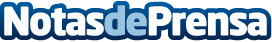 Gettabox anuncia el inicio oficial de su actividad en MadridAhora ya se pueden almacenar los objetos personales en la nube y tener control total de esas cosas a través de las apps web y móvil de Gettabox. La empresa busca promover la idea de un nuevo estilo de vida bajo el lema 'Tu casa es para vivir, no para almacenar'Datos de contacto:Alexander AfanasyevNota de prensa publicada en: https://www.notasdeprensa.es/gettabox-anuncia-el-inicio-oficial-de-su_1 Categorias: Inmobiliaria Madrid Emprendedores Logística E-Commerce Dispositivos móviles http://www.notasdeprensa.es